Publicado en Madrid el 10/07/2015 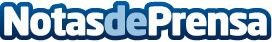 FREMAP cierra 2014 con un resultado  positivo de 271 millones de eurosEl pasado viernes 11 de Julio de 2015, FREMAP celebró su Junta General de Mutualistas en Madrid. D. Mariano de Diego, Presidente de FREMAP y D. Jesús Mª Esarte, Director Gerente de la Mutua, presentaron los resultados del ejercicio 2014 entre los que destaca un resultado económico positivo de 271 millones de euros.Datos de contacto:FREMAP http://www.fremap.es/Nota de prensa publicada en: https://www.notasdeprensa.es/fremap-cierra-2014-con-un-resultado-positivo Categorias: Nacional Medicina Finanzas Seguros Recursos humanos http://www.notasdeprensa.es